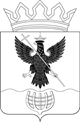 АДМИНИСТРАЦИЯВОРОТЫНСКОГО МУНИЦИПАЛЬНОГО РАЙОНАНИЖЕГОРОДСКОЙ ОБЛАСТИМуниципальное бюджетное общеобразовательное учреждениеВОРОТЫНСКАЯ СРЕДНЯЯ ШКОЛАП Р И К А З 31 августа  2017 г.                                                                           № -286– ОДО комплектовании 10 х классов.	На основании заявлений учащихся, решения приёмной комиссии, решения педагогического совета  (протокол № 1 от 30.08.2017г.) приказываю:1. Открыть с 01.09.2017г. 10а класс со следующими профилями обучения и количественным составом учащихся:1.1. математический без дополнительной специализации:  Борисова Юлия СергеевнаГолубев Александр АлексеевичЕрышова Ксения Алексеевна	Жуков Андрей Евгеньевич	Лапин Алексей Викторович	Лисин Владислав Павлович	Рыбкина  Юлия Александровна	Самсонов Иван АндреевичФокеева Александра ОлеговнаЧугрина Ксения Сергеевна1.2. социально-экономический со специализацией обществознание:Белобородова Екатерина АлексеевнаБольшакова Ксения ЕвгеньевнаВаракина Екатерина ДмитриевнаВолкова Анастасия АлександровнаДжалилов Турал АловсатовичИванова Ксения СергеевнаОстапец Ирина АлексеевнаСорокина Марина СергеевнаСпиридонова Софья ПавловнаФёдорова Дарья АлександровнаЧикаева Евгения ЕвгеньевнаДиректор                                    В.Д. Шиндина